ПРИЛОЖЕНИЕ 1к областному законуот 08.12.2005 N 112-озМЕТОДИКАРАСПРЕДЕЛЕНИЯ СУБВЕНЦИЙ, ПРЕДОСТАВЛЯЕМЫХ МЕСТНЫМ БЮДЖЕТАМ ЗА СЧЕТ СУБВЕНЦИЙ ОБЛАСТНОМУ БЮДЖЕТУ ЛЕНИНГРАДСКОЙ ОБЛАСТИ ИЗ ФЕДЕРАЛЬНОГО БЮДЖЕТА НА ОСУЩЕСТВЛЕНИЕ ОТДЕЛЬНЫХГОСУДАРСТВЕННЫХ ПОЛНОМОЧИЙ РОССИЙСКОЙ ФЕДЕРАЦИИ, ПЕРЕДАННЫХ ОРГАНАМ ГОСУДАРСТВЕННОЙ ВЛАСТИ ЛЕНИНГРАДСКОЙ ОБЛАСТИ, В СФЕРЕ ГОСУДАРСТВЕННОЙ РЕГИСТРАЦИИ АКТОВГРАЖДАНСКОГО СОСТОЯНИЯ1. Общий объем субвенций, предоставляемых местным бюджетам за счет субвенций областному бюджету Ленинградской области из федерального бюджета в рамках реализации Федерального закона от 15 ноября 1997 года N 143-ФЗ "Об актах гражданского состояния", определяется по формуле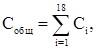 где Собщ - размер субвенции на обеспечение отдельных государственных полномочий в сфере государственной регистрации актов гражданского состояния, выделенной Ленинградской области;Сi - размер субвенции на обеспечение отдельных государственных полномочий в сфере государственной регистрации актов гражданского состояния, выделяемой i-му муниципальному образованию Ленинградской области.2. Размер субвенций, предоставляемых местным бюджетам за счет субвенции областному бюджету Ленинградской области из федерального бюджета  определяется по формуле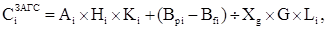 где Ai - количество актов гражданского состояния и юридически значимых действий, совершенных органом записи актов гражданского состояния местного самоуправления муниципального района и городского округа за отчетный период;Hi - средний норматив финансовых затрат (в расчете на одно юридически значимое действие) на выполнение федеральных полномочий по государственной регистрации актов гражданского состояния в части составления записей актов гражданского состояния и совершения иных юридически значимых действий для Ленинградской области, который определяется на соответствующий год в порядке, установленном Министерством юстиции Российской Федерации по согласованию с Министерством финансов Российской Федерации, за исключением расходов на приобретение бланков свидетельств о государственной регистрации актов гражданского состояния;(в ред. Областного закона Ленинградской области от 10.06.2019 N 46-оз)Ki - средний коэффициент сложности актов гражданского состояния и юридически значимых действий, совершаемых органами записи актов гражданского состояния в Ленинградской области, который определяется на соответствующий год в порядке, установленном Министерством юстиции Российской Федерации по согласованию с Министерством финансов Российской Федерации;Bpi - количество записей актов гражданского состояния, составленных органом записи актов гражданского состояния местного самоуправления муниципального района и городского округа, подлежащих конвертации (преобразованию) в форму электронного документа;Bfi - количество записей актов гражданского состояния, составленных органами записи актов гражданского состояния местного самоуправления муниципального района и городского округа, подлежащих конвертации (преобразованию) в форму электронного документа, конвертированных (преобразованных) в форму электронного документа;Xg - оставшийся период перевода книг государственной регистрации актов гражданского состояния (актовых книг) в электронную форму (количество лет);G - средний норматив финансовых затрат (в расчете на одну запись акта гражданского состояния, подлежащую конвертации (преобразованию) в форму электронного документа) на выполнение федеральных полномочий по государственной регистрации актов гражданского состояния в части перевода в электронную форму книг государственной регистрации актов гражданского состояния (актовых книг), который определяется на соответствующий год в порядке, установленном Министерством юстиции Российской Федерации по согласованию с Министерством финансов Российской Федерации;Li - средний коэффициент сложности конвертации (преобразования) записей актов гражданского состояния в форму электронного документа в Ленинградской области, который определяется на соответствующий год в порядке, установленном Министерством юстиции Российской Федерации по согласованию с Министерством финансов Российской Федерации
Областной закон Ленинградской области от 08.12.2005 N 112-оз (ред. от 10.06.2019) "О наделении органов местного самоуправления муниципальных образований Ленинградской области отдельными государственными полномочиями Российской Федерации, переданными органам государственной власти Ленинградской области, в сфере государственной регистрации актов гражданского состояния" (принят ЗС ЛО 23.11.2005) {КонсультантПлюс}
Список изменяющих документов(в ред. Областных законов Ленинградской области от 31.07.2017 N 58-оз,от 10.06.2019 N 46-оз)